                                  ЭТИЧЕСКИЕ СТАНДАРТЫ ПСИХОЛОГОВ1. ОБЩИЕ ПОЛОЖЕНИЯ1. Психологи вносят свой вклад в улучшение условий жизни людей и качества жизни путем исследований и распространения психологических знаний, а также практического применения этих знаний. 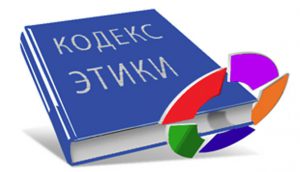 2. Обладая этими знаниями, психологи в силу своей профессии могут способствовать благоприятным переменам у отдельных лиц, групп и организаций. Лица и группы, с которыми психологи вступают в профессиональный контакт, часто оказываются в жизненной ситуации, которая может ограничить возможность их оптимального существования и которая делает их уязвимыми и зависимыми. 3. Этические стандарты сформулированы так, чтобы: - помочь психологам определить свою позицию в профессиональных вопросах; - защитить клиентов и испытуемых (отдельных лиц или группу) от неправильного и/или вредного воздействия; - служить основой для сохранения доверия в психологической практике и исследованиях.4.Этические стандарты представляют собой систему формальных ситуаций, регулирующих профессиональную деятельность психологов во всем многообразии возникающих в ней отношений: с детьми, их родителями, взрослым клиентом, педагогами, коллегами, студентами и т.д. 5. Этические стандарты обязательны для всех психологов Республики Беларусь, практикующих в какой-либо из видов психологической профессиональной деятельности: психологическая практика, научные исследования, преподавание психологии. 6. Этическими стандартами следует также руководствоваться в ситуациях, которые нельзя охарактеризовать непосредственно как психологическую профессиональную деятельность, но в которых участвуют психологи и которые основываются на использовании профессионального психологического образования. 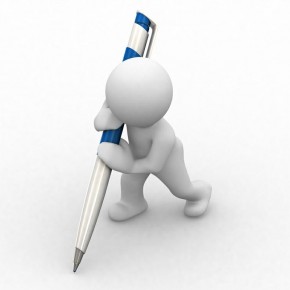 7. Этические стандарты охватывают важные аспекты рабочей ситуации и профессиональной деятельности психолога. Они объединены в девять разделов, которые освещают основные принципы поведения. Данные разделы не следует рассматривать как охватывающие все ситуации, которые могут возникнуть в процессе профессиональной психологической деятельности. 8. Профессия психолога постоянно развивается; в нее непрерывно привносятся новые знания и методы. Однако разделы кодекса должны отражать основные личные и общественные вопросы и, следовательно, обладать определенной стабильностью. 9. Работа психолога зачастую подразумевает оказание глубокого влияния на других людей. Поэтому специальные требования к этическим стандартам являются существенными. Однако многие профессиональные задачи психологов невозможно регулировать формальными правилами. Следовательно, жизненно важное значение имеют индивидуальная сознательность психолога, его чувство ответственности и профессиональная компетентность. 10. Психологи всегда придерживаются требований этических стандартов и не позволяют оказывать на себя давление, ведущее к его нарушению. 11. Один, из основных принципов Профессионального кодекса психологов заключается в том, что все люди имеют право на личную неприкосновенность и на то, что она не будет нарушаться. Профессиональная деятельность психологов осуществляется в соответствии с этим принципом. Поэтому психологи соблюдают особую осторожность в отношении тех аспектов своей работы или своей личности, которые могут представлять собой угрозу принципам уважения личной неприкосновенности. 12. Психологи работают на основе научных знаний и подтвержденного опыта с целью углубить представления людей о самих себе и способствовать самоопределению личности. Они работают для того, чтобы улучшить условия жизни людей и устранить или уменьшить человеческие страдания. Психологи несут особую ответственность за тех, кто не в состоянии добиться для себя подобающей жизни. 13. Психологи должны быть в курсе научных и профессиональных исследований в своей области и постоянно повышать свою компетентность. Психологи стремятся осознавать свои собственно профессиональные и личные сильные и слабые стороны, чтобы реально оценить, какие задачи они смогут взять на себя, а какие не смогут. 14. Психологи информируют пользующихся их услугами, когда это необходимо, о требованиях, предъявляемых этическими стандартами. Психологи должны удостовериться, что в условиях их работы нет ничего, что помешало бы им выполнять требования, предъявляемые этическими стандартами психологов. 2. ОТВЕТСТВЕННОСТЬ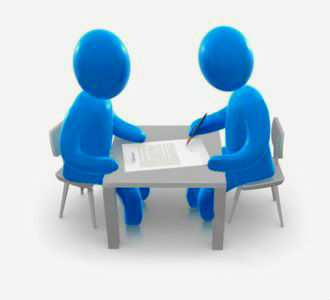 1. Психологи несут личную ответственность за последствия своей работы и должны удостовериться, насколько возможно, что их услуги не будут использованы неподобающим образом. 2. Психологи заботятся об интересах лиц-участников исследований и лиц-заказчиков, пользующихся услугами. Соображения в пользу клиентов и участников исследований имеют преимущество перед соображениями в пользу личных и коллегиальных интересов психологов. 3. Психологи воздерживаются от каких-либо действий или заявлений, угрожающих неприкосновенности любого лица. Психологи несут ответственность за то, чтобы их знания не использовались в целях оскорбления, угнетения или подавления личности. 4. Психологи, обучающие других методам психологической работы, несут ответственность за разъяснение сильных и слабых сторон этих методов, а также их возможного этического значения. 3. КОМПЕТЕНТНОСТЬ1. Психологи работают в соответствии с научными принципами и обоснованным опытом, чтобы постоянно поддерживать уровень своей профессиональной компетентности. 2. Психологи рассматривают тип и уровень стоящей перед ними задачи в свете своей компетентности. Если психологи считают свою компетентность недостаточной, они передают задачу другим или стараются получить указания. Если психологи отказываются от задачи из соображений компетентности, они отвечают, насколько это возможно, за то, чтобы задача была выполнена каким-либо иным способом. 3. Психологи специально предупреждают, если они применяют методы, устройства и технику, находящиеся еще в стадии испытания и не отвечающие нормальным методологическим стандартам или которыми они еще не до конца овладели. 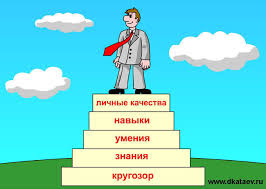 4. Психологи должны быть в курсе научных и профессиональных исследований в сфере их деятельности. 5. Психологи не публикуют в целях личной или материальной выгоды работы, которые они не считают обладающими достаточно высокими качествами. 6. Психологи рассматривают сильные стороны своей личности и пределы своих возможностей в соответствии с характером стоящей перед ними задачи. 7. Если психологи имеют личные проблемы, оказывающие влияние или прямо препятствующие выполнению их профессиональных обязанностей, они обращаются за профессиональной помощью, чтобы принять правильное решение. 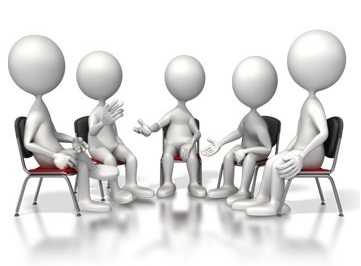 4. ОБЯЗАТЕЛЬСТВА ПО ОТНОШЕНИЮ К КЛИЕНТАМ1. Психологи уважают личную неприкосновенность человека и заботятся о том, чтобы защитить право клиента на самоопределение. 2. Психологи информируют клиента о планируемых мероприятиях наиболее понятными способами, чтобы клиент мог решить, желает ли он принять в них участие или нет (информация о согласии). 3. Участие клиента в отношениях с психологом является добровольным. При работе с детьми, пациентами с серьезными расстройствами и душевнобольными людьми (т.е. в крайних случаях) допускаются отклонения от принципа добровольности участия с учетом соответствующих законодательных норм, но при этом в любом случае следует стремится к установлению с клиентом отношений взаимного сотрудничества. 4. Работая с клиентами, подозреваемыми в правонарушениях или совершившими их, психологи четко осознают свою роль и в психологических заключениях делают вывод о том, каким образом повлияет на клиента возникшая ситуация и принесут ли предлагаемые меры наказания ожидаемый эффект. Следует избегать ситуаций, в которых клиента принуждают сообщать что-либо против его воли или пытаются получить материал, в котором нет срочной необходимости применительно к данной ситуации. 5. Психологи не принимают участия в действиях, целью которых является: - путем физического или психологического принуждения (идеологической обработки, «промывания мозгов», пыток) либо путем угрозы их применения заставить кого-либо сообщить информацию или сделать признание; - оказать на кого-либо давление, чтобы заставить рассказать о своей или чьей-либо жизненной философии, политических, религиозных или этических убеждениях, заставить отвергнуть или изменить их. 6. Психологи активно пытаются предотвратить использование психологических знаний в действиях, упомянутых в пункте 5, независимо от того, какова их декларируемая цель. 7. Если психологи берут на себя профессиональную ответственность за работу с клиентом или уже начали ее, они тем самым обязуются перед ним довести свою работу, насколько это возможно, до конца. В противном случае они передают клиента другому компетентному лицу и только после этого снимают с себя ответственность. Психологи ответственны за клиента до тех пор, пока тот(те), к кому отсылают клиента, не возьмет на себя ответственность за дальнейшую работу с ним. 8. Психологи стараются осознавать свои собственные потребности, отношения, мнения и свою роль во взаимоотношениях с клиентом. Они не используют свою силу и положение для получения недозволенной или необоснованной выгоды от того, что клиент зависит от них и доверяет им. 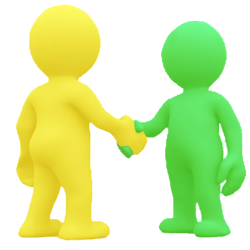 9. Психологи избегают установления с клиентом любых отношений, выходящих за рамки его профессиональной деятельности, если есть вероятность, что эти контакты могут стать помехой в его профессиональных отношениях с ним. 10. Психологи не взимают платы за консультации и не устанавливают клиентурных отношений со студентами, которых они обучают или собираются экзаменовать.11. Между психологами и клиентами не должно быть интимных отношений. 12. Во всех случаях психологической деятельности финансовые условия оговариваются заранее. 13. Если есть возможность получить необходимую психологическую помощь из общественных источников, за которую клиент не должен платить или которую может получить дешевле, психологи информируют об этом своего клиента. 14. Психологи не извлекают преимуществ из своего положения или из доверия к их профессии для получения консультационной работы или привлечения клиентов. 15. Психологи воздерживаются от ненужных обследований. 5. КОНФИДЕНЦИАЛЬНОСТЬ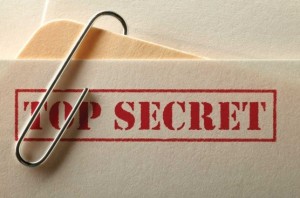 1. От психологов требуется уважение конфиденциальности в отношении того, что им сообщается в процессе их работы или что они узнали при этом о частной жизни или жизненных обстоятельствах людей. Это относится также к самому факту отношений с клиентом. 2. Психологи не сохраняют конфиденциальность в трех случаях: - если они тем самым наносят вред клиенту; - чтобы предотвратить явную опасность для клиента или других людей; - если сами клиенты просят, чтобы информация была передана конкретным людям или учреждениям. В первом и втором случаях предполагается, что информация будет передана только тем лицам, которые могут предпринять в данной ситуации адекватные меры. 3. Психологи, работающие в одной группе, могут с согласия клиента передавать информацию о клиенте другим членам этой группы, если это делается в интересах клиента. 4. Психологи не наводят справки о клиенте без его согласия. Они довольствуются лишь той информацией, которая необходима для выполнения данной задачи. 5. Когда психологи получают указания относительно клиента, им следует соблюдать конфиденциальность, т.е. избегать упоминания имен или идентифицирующей информации до тех пор, пока это не будет абсолютно необходимо. 6. Психологи, использующие информацию о клиентах при обучении, в публикациях и пр., должны удостовериться заранее, что на это имеется согласие того(тех), о ком эта информация, и что материал представлен достаточно анонимно. 7. При документальном оформлении своей работы психологи включают в состав подготавливаемых документов только необходимую информацию. 8. Письменные документы, результаты обследований, магнитофонные записи и другие материалы, связанные с работой, хранятся так, чтобы исключить к ним доступ в настоящем или в будущем лиц, не имеющим на то полномочий. 9. Для обеспечения конфиденциальности в связи с психологическим обследованием психологи должны позаботиться о специальной договоренности с лицами, пользующимися их услугами, или о том, чтобы в указании для психолога, отвечающего за этот материал в учреждении, было оговорено: - каким образом следует осуществлять эту ответственность; - кто будет иметь доступ к этому материалу; 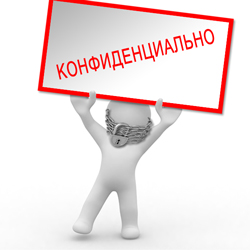 - как долго этот материал будет храниться; - как передать эту ответственность другим в случае смены персонала (это относится также к материалу, заносимому в компьютер). 10. В случае записи на магнитную или видеопленку, фотографирования или съемок фильма согласие клиента (участника исследований) является обязательным. Для демонстрации, прослушивания или другого использования материалов требуется дополнительное письменное разрешение, из которого было бы ясно, где, когда, для кого и в какой форме может быть использован соответствующий материал. Требуется включить сюда также информацию о том, сколько времени может храниться этот материал. Ответственный за записанный материал должен проследить за соблюдением этих правил. Если ответственное лицо больше не в состоянии выполнять эти функции, оно должно определить, следует ли уничтожить материал, или передать ответственность кому-либо другому. Если клиенты или участники исследований не достигли совершеннолетия, либо считаются неспособными позаботиться о себе, психологи получают вышеуказанное разрешение от родителей или опекунов. 11. В случае необходимости психологи информируют заказчиков и клиентов о правилах соблюдения требований конфиденциальности для психологов. 6. ПСИХОЛОГИЧЕСКИЕ МЕТОДЫ ОБСЛЕДОВАНИЯ И ЗАКЛЮЧЕНИЯ1. Психологическое обследование планируется на основе хорошо сформулированной проблемы и после рассмотрения подходящих методов и альтернативных процедур. 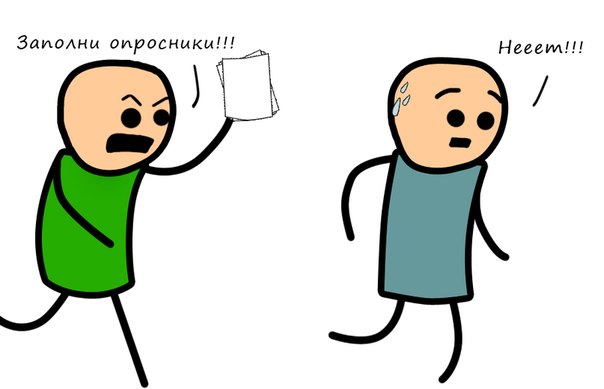 2. Психологи заботятся о том, чтобы психологические приемы и методы не описывались в открытой печати, в результате чего может снизиться их полезность. 3. Психологи самостоятельно выбирают методы работы. 4. Если психологи применяют компьютеризованную методологию оценки и интерпретируют тесты, они должны убедиться в надежности программного обеспечения и валидности процедуры обработки. 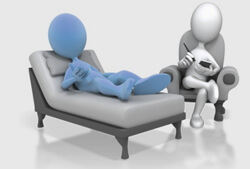 5. Психологи стремятся формулировать свои заключения таким образом, чтобы их нельзя было превратно понять или использовать. Заключения следует формулировать так, чтобы они были понятны заказчику. 6. В заключении должна содержаться лишь та информация, которая относится непосредственно к данному вопросу и которая необходима для его практического решения, так как заключение или другой письменный документ являются основой практического решения вопроса. 7. В заключениях психологи высказывают свои собственные суждения и сами делают выводы, не оставляя это другим. Тексты заключений должны содержать оценки уверенности в суждениях, на основе которых составляются эти заключения. В заключениях должно быть также ясно сказано, возможны ли другие интерпретации и оценки. Психологи должны с большой осторожностью использовать высказывания, относящиеся к норме и патологии. 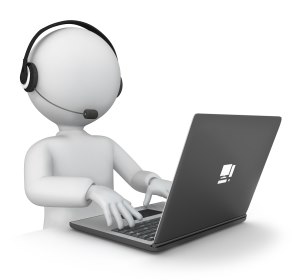 8. После окончания исследования психологи в понятной форме информируют клиента о своих мнениях и о содержании соответствующих заключений. Исключение составляют два случая: - когда возраст клиента, его состояние и т.д. делают невозможным сообщение этой информации; - когда клиент доверил получение этой информации другому лицу. 9. Психологи не дают индивидуальных советов и/или не высказывают суждения, если не обладают полученными из первых рук сведениями о клиенте или незнакомы с ситуацией, в которой он находится. Это ограничение не относится к ситуациям формального или общеконсультативного характера. 7. ПУБЛИЧНЫЕ ЗАЯВЛЕНИЯ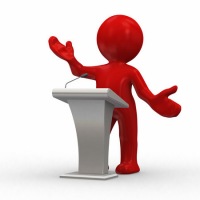 1. Когда психологи делают заявления как специалисты, они стремятся к объективности и точности. 2. Психологи информируют о психологической профессиональной деятельности таким образом, чтобы избежать неправильного понимания или ущерба для данной сферы деятельности. 3. Психологи не комментируют публично критику, высказанную клиентом при помощи средств массовой информации, если это противоречит правилам конфиденциальности, высказанным в разделе 5. 4. Психологи избегают делать публичные заявления, выглядящие как самореклама. 5. Предлагая свои услуги, психологи дают лишь следующую информацию: - имя; - адрес; - номер телефона; - образование; - звание; - часы работы. В объявлении о проводимых учебных курсах может содержаться информация, разъясняющая содержание и цели курса. 6. Психологи, публикующие советы в печати в специальных колонках или где-либо еще, дают эти советы только в общей форме.7. Психологи публикуют под своим именем только ту работу, которая полностью проделана ими или в которую они внесли существенный вклад. 8. Психологи не запрещают и не препятствуют публикациям с критикой их работы. 8. ПРОФЕССИОНАЛЬНЫЕ ОТНОШЕНИЯ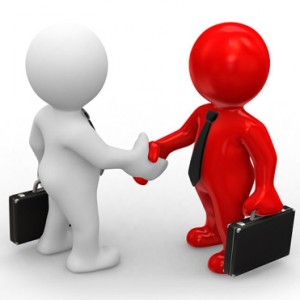 1. Психологи присваивают только такие звания, на которые они имеют право в соответствии со своим образованием, полномочиями и положением. 2. Психологи уважают профессиональную компетентность, обязанности и ответственность коллег и представителей других профессий. 3. Психологи делают доступными для коллег обоснованные психологические методы, технику и открытия в области психологии. Единственным исключением являются вопросы, регулируемые законом об авторских правах. 4. Психологи воздерживаются от необъективных суждений о коллегах и их работе, но они могут выступать с обоснованной критикой. 5. Психологи, узнавшие о том, что их коллега нарушил этические принципы психологов, пытаются в первую очередь исправить ситуацию вместе с данным коллегой. Если это не удается, они ставят его в известность, что намерены выступить с критикой в его адрес. Если это предупреждение не приносит приемлемых изменений, они выступают с критикой. 6. Если психологи внутри одной организации критически относятся к методам работы данной организации, они пытаются оказать влияние на организацию и добиться изменений. 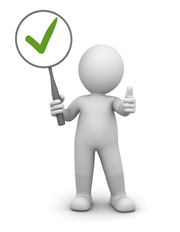 7. Если условия найма психологов приводят к невозможности соблюдения интересов клиента, это разъясняется всем заинтересованным сторонам. 8. При работе с клиентами психологи пытаются осознать, могут ли они использовать знания, технические и административные возможности других профессиональных групп на благо клиента. 9. Психологи всегда дают адекватную информацию лицам, пользующимся их услугами, и/или персоналу, которого касаются этические нормы и правила, регулирующие работу психологов. 10. Если психологи консультируются с клиентами или лицами, оплачивающими услуги, которые уже имеют профессиональные отношения с другим психологом или коллегой — представителем другой профессии, они договариваются с клиентом о том, что вовлеченное лицо должно быть поставлено в известность, что клиентурные отношения могут быть установлены только после того, как предыдущие консультации будут закончены и дано профессиональное заключение. 11. Прежде чем вступить в контакт с теми лицами, кто консультировал или будет консультировать клиента, психологам следует позаботиться о согласии на это клиента. 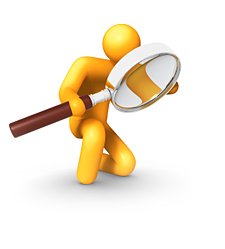 9. ИССЛЕДОВАНИЯ1. Психологи пытаются так осветить круг вопросов и проблем, являющихся предметом их исследования, чтобы сделать доступными знания, которые могут способствовать дальнейшему улучшению условий и качества жизни. 2. Планируя исследования,  психологи оценивают, насколько они  отвечают последние требованиям профессиональной этики.3.  Психологи имеют обязательства по отношению к тем, кто является предметом/ участником в их исследованиях. 4. Психологи отвечают за то, чтобы их исследования проводились в соответствии с научной практикой. 5. До начала исследований следует принять во внимание возможный риск того, что либо факт сбора информации, либо сами результаты могут оказать непреднамеренное влияние на лица или группы, образующие базу данных для программы. Эти аспекты необходимо рассматривать в связи со способностью программы исследований дать знания, способствующие усовершенствованию условий жизни людей и качества жизни. Риск непреднамеренного отрицательного воздействия на принимающих участие в программе исследований следует свести к абсолютному минимуму. 6. Вся информация об испытуемых регистрируется и хранится с контролем за строгой конфиденциальностью. Отчеты об исследованиях должны быть записаны таким образом, чтобы было невозможно идентифицировать участников исследований. 7. Участники исследования должны быть, по возможности, информированы о цели, методе, ожидаемых эффектах и любых других аспектах исследования, которые могут повлиять на их желание участвовать в нем. 8. Если клиенты принимают участие в какой-либо программе исследования и в ходе его подвергаются воздействию, которое не является необходимой частью профессиональных услуг, оказываемых клиенту, следует особо подчеркнуть, что они могут свободно отказаться от участия в исследовании. Клиенты информируются, что их участие является добровольным. 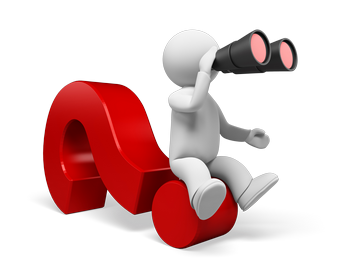 9. Получая информацию о согласии клиента участвовать в программах исследований, психологи должны обратить особое внимание на то, не находятся ли участники исследований в состоянии зависимости от них. 10. Если участник исследований является несовершеннолетним или имеет опекунов, согласие получают от них, учитывая надлежащим образом степень независимости указанного лица. 11. Испытуемых заранее информируют о том, что они имеют право прервать свое участие в исследовании. По возможности, достигается договоренность о том, на каких условиях прекращается такое участие. 12. Психологи разъясняют значение своих результатов участникам исследований и другим лицам (или учреждениям), которых непосредственно затрагивают результаты исследования.
